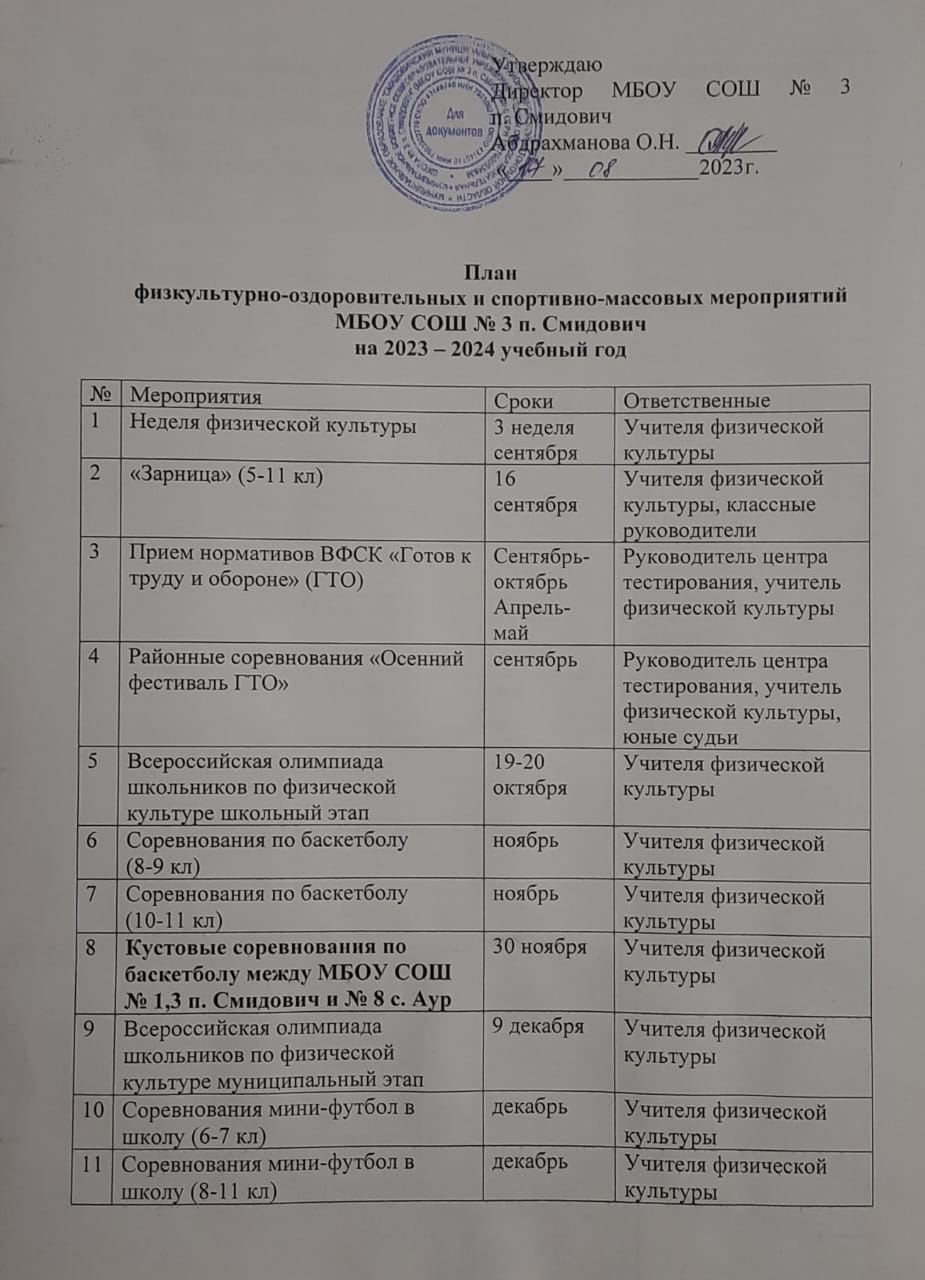 11Соревнования мини-футбол в школу (8-11 кл)декабрьУчителя физической культуры12Кустовые соревнования мини-футбол в школу между МБОУ СОШ № 1,3п. Смидович и № 8 с. Аур23 декабряУчителя физической культуры13Соревнования по пионерболу        (6-7 кл)январьУчителя физической культуры14Соревнования по волейболу           (9-11кл)  волейболуянварьУчителя физической культуры15Кустовые соревнования по волейболу  между МБОУ СОШ № 1,3 п. Смидович3 февраляУчителя физической культуры16Соревнования в игре «Городки»   (3-4 кл)февральУчителя физической культур17Кустовые соревнования по лыжным гонкам между МБОУ СОШ № 1,3 п. Смидович и № 8 с. Аур17 февраляУчителя физической культур18Спортивный праздник «А ку-ка мальчики» (5-6 кл)февральУчителя физической культуры19Спортивный праздник «А ку-ка девочки» (5-6 кл)мартУчителя физической культуры20День здоровья (1-11 кл)апрельУчителя физической культуры, классные руководители21Марафон Победы (1-11кл)майУчитель физической культуры22Районные соревнования «Весенний фестиваль ГТО»апрельРуководитель центра тестирования, учитель физической культуры, юные судьи№МероприятияСрокиОтветственные1Кустовые соревнования по баскетболу между МБОУ СОШ № 1,3 п. Смидович и № 8 с. Аур ноябрьУчителя физической культуры2Кустовые соревнования мини-футбол в школу между МБОУ СОШ № 1,3п. Смидович и № 8     с. Аур декабрьУчителя физической культуры3Кустовые соревнования по волейболу  между МБОУ СОШ № 1,3 п. Смидович февральУчителя физической культуры4Кустовые соревнования по лыжным гонкам между МБОУ СОШ № 1,3 п. Смидович и № 8 с. АурфевральУчителя физической культур